Под эгидой Министерства финансов Российской Федерации и Администрации Краснодарского края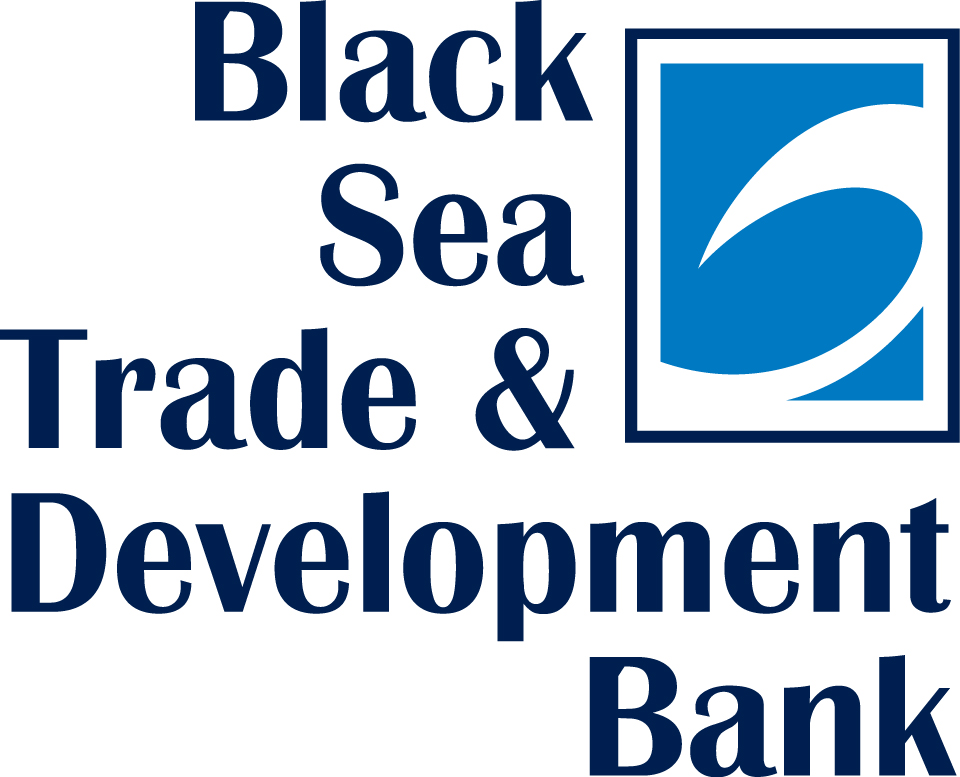 Рабочие языки форума: русский и английский с синхронным переводом 